Aanvraag van een begrafenisvergoeding voor een vastbenoemd personeelslid van het onderwijs dat overleden is in actieve dienstAanvraag van een begrafenisvergoeding voor een vastbenoemd personeelslid van het onderwijs dat overleden is in actieve dienstAanvraag van een begrafenisvergoeding voor een vastbenoemd personeelslid van het onderwijs dat overleden is in actieve dienstAanvraag van een begrafenisvergoeding voor een vastbenoemd personeelslid van het onderwijs dat overleden is in actieve dienstAanvraag van een begrafenisvergoeding voor een vastbenoemd personeelslid van het onderwijs dat overleden is in actieve dienstAanvraag van een begrafenisvergoeding voor een vastbenoemd personeelslid van het onderwijs dat overleden is in actieve dienstAanvraag van een begrafenisvergoeding voor een vastbenoemd personeelslid van het onderwijs dat overleden is in actieve dienstAanvraag van een begrafenisvergoeding voor een vastbenoemd personeelslid van het onderwijs dat overleden is in actieve dienstAanvraag van een begrafenisvergoeding voor een vastbenoemd personeelslid van het onderwijs dat overleden is in actieve dienstAanvraag van een begrafenisvergoeding voor een vastbenoemd personeelslid van het onderwijs dat overleden is in actieve dienstAanvraag van een begrafenisvergoeding voor een vastbenoemd personeelslid van het onderwijs dat overleden is in actieve dienstAanvraag van een begrafenisvergoeding voor een vastbenoemd personeelslid van het onderwijs dat overleden is in actieve dienstAanvraag van een begrafenisvergoeding voor een vastbenoemd personeelslid van het onderwijs dat overleden is in actieve dienstAanvraag van een begrafenisvergoeding voor een vastbenoemd personeelslid van het onderwijs dat overleden is in actieve dienstAanvraag van een begrafenisvergoeding voor een vastbenoemd personeelslid van het onderwijs dat overleden is in actieve dienstAanvraag van een begrafenisvergoeding voor een vastbenoemd personeelslid van het onderwijs dat overleden is in actieve dienst1F3C8D-005204-01-230313/////////////////////////////////////////////////////////////////////////////////////////////////////////////////////////////////////////////////////////////////////////////////////////////////////////////////////////////////////////////////////////////////////////////////////////////////////////////////////////////////////////////////////////////////////////////////////////////////////////////////////////////////////////////////////////////////////////////////////////////////////////////////////////////////////////////////////////////////////////////////////////////////////////////////////////////////////////////////////////////////////////////////////////////////////////////////////////////////////////////////////////////////////////////////////////////////////////////////////////////////////////////////////////////////////////////////////////////////////////////////////////////////////////////////////////////////////////////////////////////////////////////////////////////////////////////////////////////////////////////////////////////////////////////////////////////////////////////////////////////////////////////////////////////////////////////////////////////////////////////////////////////////////////////////////////////////////////////////////////////////////////////////////////////////////////////////////////////////////////////////////////////////////////////////////////////////////////////////////////////////////////////////////////////////////////////////////////////////////////////////////////////////////////////////////////////////////////////////////////////////////////////////////////////////////////////////////////////////////////////////////////////////////////////////////////////////////////////////////////////////////////////////////////////////////////////////////////////////////////////////////////////////////////////////////////////////////////////////////////////////////////////////////////////////////////////////////////////////////////////////////////////////////////////////////////////////////////////////////////////////////////////////////////////////////////////////////////////////////////////////////////////////////////////////////////////////////////////////////////////////////////////////////////////////////////////////////////////////////////////////////////////////////////////////////////////////////////////////////////////////////////////////////////////////////////////////////////////////////////////////////////////////////////////////////////////////////////////////////////////////////////////////////////////////////////////////////////////////////////////////////////////////////////////Vlaams Ministerie van Onderwijs en VormingWerkstation nr.      Hendrik ConsciencegebouwKoning Albert II-laan 15 bus 140, 1210 BRUSSELVlaams Ministerie van Onderwijs en VormingWerkstation nr.      Hendrik ConsciencegebouwKoning Albert II-laan 15 bus 140, 1210 BRUSSELVlaams Ministerie van Onderwijs en VormingWerkstation nr.      Hendrik ConsciencegebouwKoning Albert II-laan 15 bus 140, 1210 BRUSSELVlaams Ministerie van Onderwijs en VormingWerkstation nr.      Hendrik ConsciencegebouwKoning Albert II-laan 15 bus 140, 1210 BRUSSELVlaams Ministerie van Onderwijs en VormingWerkstation nr.      Hendrik ConsciencegebouwKoning Albert II-laan 15 bus 140, 1210 BRUSSELVlaams Ministerie van Onderwijs en VormingWerkstation nr.      Hendrik ConsciencegebouwKoning Albert II-laan 15 bus 140, 1210 BRUSSELVlaams Ministerie van Onderwijs en VormingWerkstation nr.      Hendrik ConsciencegebouwKoning Albert II-laan 15 bus 140, 1210 BRUSSELVlaams Ministerie van Onderwijs en VormingWerkstation nr.      Hendrik ConsciencegebouwKoning Albert II-laan 15 bus 140, 1210 BRUSSELVlaams Ministerie van Onderwijs en VormingWerkstation nr.      Hendrik ConsciencegebouwKoning Albert II-laan 15 bus 140, 1210 BRUSSELVlaams Ministerie van Onderwijs en VormingWerkstation nr.      Hendrik ConsciencegebouwKoning Albert II-laan 15 bus 140, 1210 BRUSSELVlaams Ministerie van Onderwijs en VormingWerkstation nr.      Hendrik ConsciencegebouwKoning Albert II-laan 15 bus 140, 1210 BRUSSELVlaams Ministerie van Onderwijs en VormingWerkstation nr.      Hendrik ConsciencegebouwKoning Albert II-laan 15 bus 140, 1210 BRUSSELVlaams Ministerie van Onderwijs en VormingWerkstation nr.      Hendrik ConsciencegebouwKoning Albert II-laan 15 bus 140, 1210 BRUSSELVlaams Ministerie van Onderwijs en VormingWerkstation nr.      Hendrik ConsciencegebouwKoning Albert II-laan 15 bus 140, 1210 BRUSSELVlaams Ministerie van Onderwijs en VormingWerkstation nr.      Hendrik ConsciencegebouwKoning Albert II-laan 15 bus 140, 1210 BRUSSELIn te vullen door de behandelende afdelingontvangstdatumIn te vullen door de behandelende afdelingontvangstdatumVlaams Ministerie van Onderwijs en VormingWerkstation nr.      Hendrik ConsciencegebouwKoning Albert II-laan 15 bus 140, 1210 BRUSSELVlaams Ministerie van Onderwijs en VormingWerkstation nr.      Hendrik ConsciencegebouwKoning Albert II-laan 15 bus 140, 1210 BRUSSELVlaams Ministerie van Onderwijs en VormingWerkstation nr.      Hendrik ConsciencegebouwKoning Albert II-laan 15 bus 140, 1210 BRUSSELVlaams Ministerie van Onderwijs en VormingWerkstation nr.      Hendrik ConsciencegebouwKoning Albert II-laan 15 bus 140, 1210 BRUSSELVlaams Ministerie van Onderwijs en VormingWerkstation nr.      Hendrik ConsciencegebouwKoning Albert II-laan 15 bus 140, 1210 BRUSSELVlaams Ministerie van Onderwijs en VormingWerkstation nr.      Hendrik ConsciencegebouwKoning Albert II-laan 15 bus 140, 1210 BRUSSELVlaams Ministerie van Onderwijs en VormingWerkstation nr.      Hendrik ConsciencegebouwKoning Albert II-laan 15 bus 140, 1210 BRUSSELVlaams Ministerie van Onderwijs en VormingWerkstation nr.      Hendrik ConsciencegebouwKoning Albert II-laan 15 bus 140, 1210 BRUSSELVlaams Ministerie van Onderwijs en VormingWerkstation nr.      Hendrik ConsciencegebouwKoning Albert II-laan 15 bus 140, 1210 BRUSSELVlaams Ministerie van Onderwijs en VormingWerkstation nr.      Hendrik ConsciencegebouwKoning Albert II-laan 15 bus 140, 1210 BRUSSELVlaams Ministerie van Onderwijs en VormingWerkstation nr.      Hendrik ConsciencegebouwKoning Albert II-laan 15 bus 140, 1210 BRUSSELVlaams Ministerie van Onderwijs en VormingWerkstation nr.      Hendrik ConsciencegebouwKoning Albert II-laan 15 bus 140, 1210 BRUSSELVlaams Ministerie van Onderwijs en VormingWerkstation nr.      Hendrik ConsciencegebouwKoning Albert II-laan 15 bus 140, 1210 BRUSSELVlaams Ministerie van Onderwijs en VormingWerkstation nr.      Hendrik ConsciencegebouwKoning Albert II-laan 15 bus 140, 1210 BRUSSELVlaams Ministerie van Onderwijs en VormingWerkstation nr.      Hendrik ConsciencegebouwKoning Albert II-laan 15 bus 140, 1210 BRUSSELVlaams Ministerie van Onderwijs en VormingWerkstation nr.      Hendrik ConsciencegebouwKoning Albert II-laan 15 bus 140, 1210 BRUSSELVlaams Ministerie van Onderwijs en VormingWerkstation nr.      Hendrik ConsciencegebouwKoning Albert II-laan 15 bus 140, 1210 BRUSSELVlaams Ministerie van Onderwijs en VormingWerkstation nr.      Hendrik ConsciencegebouwKoning Albert II-laan 15 bus 140, 1210 BRUSSELVlaams Ministerie van Onderwijs en VormingWerkstation nr.      Hendrik ConsciencegebouwKoning Albert II-laan 15 bus 140, 1210 BRUSSELVlaams Ministerie van Onderwijs en VormingWerkstation nr.      Hendrik ConsciencegebouwKoning Albert II-laan 15 bus 140, 1210 BRUSSELVlaams Ministerie van Onderwijs en VormingWerkstation nr.      Hendrik ConsciencegebouwKoning Albert II-laan 15 bus 140, 1210 BRUSSELVlaams Ministerie van Onderwijs en VormingWerkstation nr.      Hendrik ConsciencegebouwKoning Albert II-laan 15 bus 140, 1210 BRUSSELVlaams Ministerie van Onderwijs en VormingWerkstation nr.      Hendrik ConsciencegebouwKoning Albert II-laan 15 bus 140, 1210 BRUSSELVlaams Ministerie van Onderwijs en VormingWerkstation nr.      Hendrik ConsciencegebouwKoning Albert II-laan 15 bus 140, 1210 BRUSSELVlaams Ministerie van Onderwijs en VormingWerkstation nr.      Hendrik ConsciencegebouwKoning Albert II-laan 15 bus 140, 1210 BRUSSELVlaams Ministerie van Onderwijs en VormingWerkstation nr.      Hendrik ConsciencegebouwKoning Albert II-laan 15 bus 140, 1210 BRUSSELVlaams Ministerie van Onderwijs en VormingWerkstation nr.      Hendrik ConsciencegebouwKoning Albert II-laan 15 bus 140, 1210 BRUSSELVlaams Ministerie van Onderwijs en VormingWerkstation nr.      Hendrik ConsciencegebouwKoning Albert II-laan 15 bus 140, 1210 BRUSSELVlaams Ministerie van Onderwijs en VormingWerkstation nr.      Hendrik ConsciencegebouwKoning Albert II-laan 15 bus 140, 1210 BRUSSELVlaams Ministerie van Onderwijs en VormingWerkstation nr.      Hendrik ConsciencegebouwKoning Albert II-laan 15 bus 140, 1210 BRUSSELWaarvoor dient dit formulier?Met dit formulier vraagt u een vergoeding aan voor gemaakte begrafeniskosten.Wie vult dit formulier in?
Een van de volgende personen vult dit formulier in:de langstlevende echtgenoot;als er geen langstlevende echtgenoot is: een erfgenaam in rechte lijn;als er ook geen erfgenamen in rechte lijn zijn: een natuurlijke persoon of rechtspersoon die kan bewijzen dat hij de begrafeniskosten heeft gedragen.Waarvoor dient dit formulier?Met dit formulier vraagt u een vergoeding aan voor gemaakte begrafeniskosten.Wie vult dit formulier in?
Een van de volgende personen vult dit formulier in:de langstlevende echtgenoot;als er geen langstlevende echtgenoot is: een erfgenaam in rechte lijn;als er ook geen erfgenamen in rechte lijn zijn: een natuurlijke persoon of rechtspersoon die kan bewijzen dat hij de begrafeniskosten heeft gedragen.Waarvoor dient dit formulier?Met dit formulier vraagt u een vergoeding aan voor gemaakte begrafeniskosten.Wie vult dit formulier in?
Een van de volgende personen vult dit formulier in:de langstlevende echtgenoot;als er geen langstlevende echtgenoot is: een erfgenaam in rechte lijn;als er ook geen erfgenamen in rechte lijn zijn: een natuurlijke persoon of rechtspersoon die kan bewijzen dat hij de begrafeniskosten heeft gedragen.Waarvoor dient dit formulier?Met dit formulier vraagt u een vergoeding aan voor gemaakte begrafeniskosten.Wie vult dit formulier in?
Een van de volgende personen vult dit formulier in:de langstlevende echtgenoot;als er geen langstlevende echtgenoot is: een erfgenaam in rechte lijn;als er ook geen erfgenamen in rechte lijn zijn: een natuurlijke persoon of rechtspersoon die kan bewijzen dat hij de begrafeniskosten heeft gedragen.Waarvoor dient dit formulier?Met dit formulier vraagt u een vergoeding aan voor gemaakte begrafeniskosten.Wie vult dit formulier in?
Een van de volgende personen vult dit formulier in:de langstlevende echtgenoot;als er geen langstlevende echtgenoot is: een erfgenaam in rechte lijn;als er ook geen erfgenamen in rechte lijn zijn: een natuurlijke persoon of rechtspersoon die kan bewijzen dat hij de begrafeniskosten heeft gedragen.Waarvoor dient dit formulier?Met dit formulier vraagt u een vergoeding aan voor gemaakte begrafeniskosten.Wie vult dit formulier in?
Een van de volgende personen vult dit formulier in:de langstlevende echtgenoot;als er geen langstlevende echtgenoot is: een erfgenaam in rechte lijn;als er ook geen erfgenamen in rechte lijn zijn: een natuurlijke persoon of rechtspersoon die kan bewijzen dat hij de begrafeniskosten heeft gedragen.Waarvoor dient dit formulier?Met dit formulier vraagt u een vergoeding aan voor gemaakte begrafeniskosten.Wie vult dit formulier in?
Een van de volgende personen vult dit formulier in:de langstlevende echtgenoot;als er geen langstlevende echtgenoot is: een erfgenaam in rechte lijn;als er ook geen erfgenamen in rechte lijn zijn: een natuurlijke persoon of rechtspersoon die kan bewijzen dat hij de begrafeniskosten heeft gedragen.Waarvoor dient dit formulier?Met dit formulier vraagt u een vergoeding aan voor gemaakte begrafeniskosten.Wie vult dit formulier in?
Een van de volgende personen vult dit formulier in:de langstlevende echtgenoot;als er geen langstlevende echtgenoot is: een erfgenaam in rechte lijn;als er ook geen erfgenamen in rechte lijn zijn: een natuurlijke persoon of rechtspersoon die kan bewijzen dat hij de begrafeniskosten heeft gedragen.Waarvoor dient dit formulier?Met dit formulier vraagt u een vergoeding aan voor gemaakte begrafeniskosten.Wie vult dit formulier in?
Een van de volgende personen vult dit formulier in:de langstlevende echtgenoot;als er geen langstlevende echtgenoot is: een erfgenaam in rechte lijn;als er ook geen erfgenamen in rechte lijn zijn: een natuurlijke persoon of rechtspersoon die kan bewijzen dat hij de begrafeniskosten heeft gedragen.Waarvoor dient dit formulier?Met dit formulier vraagt u een vergoeding aan voor gemaakte begrafeniskosten.Wie vult dit formulier in?
Een van de volgende personen vult dit formulier in:de langstlevende echtgenoot;als er geen langstlevende echtgenoot is: een erfgenaam in rechte lijn;als er ook geen erfgenamen in rechte lijn zijn: een natuurlijke persoon of rechtspersoon die kan bewijzen dat hij de begrafeniskosten heeft gedragen.Waarvoor dient dit formulier?Met dit formulier vraagt u een vergoeding aan voor gemaakte begrafeniskosten.Wie vult dit formulier in?
Een van de volgende personen vult dit formulier in:de langstlevende echtgenoot;als er geen langstlevende echtgenoot is: een erfgenaam in rechte lijn;als er ook geen erfgenamen in rechte lijn zijn: een natuurlijke persoon of rechtspersoon die kan bewijzen dat hij de begrafeniskosten heeft gedragen.Waarvoor dient dit formulier?Met dit formulier vraagt u een vergoeding aan voor gemaakte begrafeniskosten.Wie vult dit formulier in?
Een van de volgende personen vult dit formulier in:de langstlevende echtgenoot;als er geen langstlevende echtgenoot is: een erfgenaam in rechte lijn;als er ook geen erfgenamen in rechte lijn zijn: een natuurlijke persoon of rechtspersoon die kan bewijzen dat hij de begrafeniskosten heeft gedragen.Waarvoor dient dit formulier?Met dit formulier vraagt u een vergoeding aan voor gemaakte begrafeniskosten.Wie vult dit formulier in?
Een van de volgende personen vult dit formulier in:de langstlevende echtgenoot;als er geen langstlevende echtgenoot is: een erfgenaam in rechte lijn;als er ook geen erfgenamen in rechte lijn zijn: een natuurlijke persoon of rechtspersoon die kan bewijzen dat hij de begrafeniskosten heeft gedragen.Waarvoor dient dit formulier?Met dit formulier vraagt u een vergoeding aan voor gemaakte begrafeniskosten.Wie vult dit formulier in?
Een van de volgende personen vult dit formulier in:de langstlevende echtgenoot;als er geen langstlevende echtgenoot is: een erfgenaam in rechte lijn;als er ook geen erfgenamen in rechte lijn zijn: een natuurlijke persoon of rechtspersoon die kan bewijzen dat hij de begrafeniskosten heeft gedragen.Waarvoor dient dit formulier?Met dit formulier vraagt u een vergoeding aan voor gemaakte begrafeniskosten.Wie vult dit formulier in?
Een van de volgende personen vult dit formulier in:de langstlevende echtgenoot;als er geen langstlevende echtgenoot is: een erfgenaam in rechte lijn;als er ook geen erfgenamen in rechte lijn zijn: een natuurlijke persoon of rechtspersoon die kan bewijzen dat hij de begrafeniskosten heeft gedragen.Waarvoor dient dit formulier?Met dit formulier vraagt u een vergoeding aan voor gemaakte begrafeniskosten.Wie vult dit formulier in?
Een van de volgende personen vult dit formulier in:de langstlevende echtgenoot;als er geen langstlevende echtgenoot is: een erfgenaam in rechte lijn;als er ook geen erfgenamen in rechte lijn zijn: een natuurlijke persoon of rechtspersoon die kan bewijzen dat hij de begrafeniskosten heeft gedragen.Waarvoor dient dit formulier?Met dit formulier vraagt u een vergoeding aan voor gemaakte begrafeniskosten.Wie vult dit formulier in?
Een van de volgende personen vult dit formulier in:de langstlevende echtgenoot;als er geen langstlevende echtgenoot is: een erfgenaam in rechte lijn;als er ook geen erfgenamen in rechte lijn zijn: een natuurlijke persoon of rechtspersoon die kan bewijzen dat hij de begrafeniskosten heeft gedragen.Gegevens van het personeelslid dat overleden isGegevens van het personeelslid dat overleden isGegevens van het personeelslid dat overleden isGegevens van het personeelslid dat overleden isGegevens van het personeelslid dat overleden isGegevens van het personeelslid dat overleden isGegevens van het personeelslid dat overleden isGegevens van het personeelslid dat overleden isGegevens van het personeelslid dat overleden isGegevens van het personeelslid dat overleden isGegevens van het personeelslid dat overleden isGegevens van het personeelslid dat overleden isGegevens van het personeelslid dat overleden isGegevens van het personeelslid dat overleden isGegevens van het personeelslid dat overleden isGegevens van het personeelslid dat overleden isGegevens van het personeelslid dat overleden is1Vul de gegevens van het personeelslid in.Vul de gegevens van het personeelslid in.Vul de gegevens van het personeelslid in.Vul de gegevens van het personeelslid in.Vul de gegevens van het personeelslid in.Vul de gegevens van het personeelslid in.Vul de gegevens van het personeelslid in.Vul de gegevens van het personeelslid in.Vul de gegevens van het personeelslid in.Vul de gegevens van het personeelslid in.Vul de gegevens van het personeelslid in.Vul de gegevens van het personeelslid in.Vul de gegevens van het personeelslid in.Vul de gegevens van het personeelslid in.Vul de gegevens van het personeelslid in.Vul de gegevens van het personeelslid in.Vul de gegevens van het personeelslid in.stamboeknummervoor- en achternaamoverlijdensdatumdagdagdagmaandmaandmaandjaarjaar2Vul de gegevens van de onderwijsinrichting in.Vul de gegevens van de onderwijsinrichting in.Vul de gegevens van de onderwijsinrichting in.Vul de gegevens van de onderwijsinrichting in.Vul de gegevens van de onderwijsinrichting in.Vul de gegevens van de onderwijsinrichting in.Vul de gegevens van de onderwijsinrichting in.Vul de gegevens van de onderwijsinrichting in.Vul de gegevens van de onderwijsinrichting in.Vul de gegevens van de onderwijsinrichting in.Vul de gegevens van de onderwijsinrichting in.Vul de gegevens van de onderwijsinrichting in.Vul de gegevens van de onderwijsinrichting in.Vul de gegevens van de onderwijsinrichting in.Vul de gegevens van de onderwijsinrichting in.Vul de gegevens van de onderwijsinrichting in.Vul de gegevens van de onderwijsinrichting in.naamstraat en nummerpostnummer en gemeenteGegevens van de aanvrager van de begrafenisvergoedingGegevens van de aanvrager van de begrafenisvergoedingGegevens van de aanvrager van de begrafenisvergoedingGegevens van de aanvrager van de begrafenisvergoedingGegevens van de aanvrager van de begrafenisvergoedingGegevens van de aanvrager van de begrafenisvergoedingGegevens van de aanvrager van de begrafenisvergoedingGegevens van de aanvrager van de begrafenisvergoedingGegevens van de aanvrager van de begrafenisvergoedingGegevens van de aanvrager van de begrafenisvergoedingGegevens van de aanvrager van de begrafenisvergoedingGegevens van de aanvrager van de begrafenisvergoedingGegevens van de aanvrager van de begrafenisvergoedingGegevens van de aanvrager van de begrafenisvergoedingGegevens van de aanvrager van de begrafenisvergoedingGegevens van de aanvrager van de begrafenisvergoedingGegevens van de aanvrager van de begrafenisvergoeding3Vul de gegevens van de aanvrager in.Vul de gegevens van de aanvrager in.Vul de gegevens van de aanvrager in.Vul de gegevens van de aanvrager in.Vul de gegevens van de aanvrager in.Vul de gegevens van de aanvrager in.Vul de gegevens van de aanvrager in.Vul de gegevens van de aanvrager in.Vul de gegevens van de aanvrager in.Vul de gegevens van de aanvrager in.Vul de gegevens van de aanvrager in.Vul de gegevens van de aanvrager in.Vul de gegevens van de aanvrager in.Vul de gegevens van de aanvrager in.Vul de gegevens van de aanvrager in.Vul de gegevens van de aanvrager in.Vul de gegevens van de aanvrager in.voor- en achternaamstraat en nummerpostnummer en gemeentehoedanigheidhoedanigheidlangstlevende echtgenoot (weduwe - weduwnaar)langstlevende echtgenoot (weduwe - weduwnaar)langstlevende echtgenoot (weduwe - weduwnaar)langstlevende echtgenoot (weduwe - weduwnaar)langstlevende echtgenoot (weduwe - weduwnaar)langstlevende echtgenoot (weduwe - weduwnaar)langstlevende echtgenoot (weduwe - weduwnaar)langstlevende echtgenoot (weduwe - weduwnaar)langstlevende echtgenoot (weduwe - weduwnaar)langstlevende echtgenoot (weduwe - weduwnaar)langstlevende echtgenoot (weduwe - weduwnaar)langstlevende echtgenoot (weduwe - weduwnaar)erfgenaam in rechte lijnerfgenaam in rechte lijnerfgenaam in rechte lijnerfgenaam in rechte lijnerfgenaam in rechte lijnerfgenaam in rechte lijnerfgenaam in rechte lijnerfgenaam in rechte lijnerfgenaam in rechte lijnerfgenaam in rechte lijnerfgenaam in rechte lijnerfgenaam in rechte lijnnatuurlijke persoon (derde) of rechtspersoonnatuurlijke persoon (derde) of rechtspersoonnatuurlijke persoon (derde) of rechtspersoonnatuurlijke persoon (derde) of rechtspersoonnatuurlijke persoon (derde) of rechtspersoonnatuurlijke persoon (derde) of rechtspersoonnatuurlijke persoon (derde) of rechtspersoonnatuurlijke persoon (derde) of rechtspersoonnatuurlijke persoon (derde) of rechtspersoonnatuurlijke persoon (derde) of rechtspersoonnatuurlijke persoon (derde) of rechtspersoonnatuurlijke persoon (derde) of rechtspersoonFinanciële gegevensFinanciële gegevensFinanciële gegevensFinanciële gegevensFinanciële gegevensFinanciële gegevensFinanciële gegevensFinanciële gegevensFinanciële gegevensFinanciële gegevensFinanciële gegevensFinanciële gegevensFinanciële gegevensFinanciële gegevensFinanciële gegevens4Vul de gegevens in van het rekeningnummer waarop de begrafenisvergoeding gestort moet worden.Vul de gegevens in van het rekeningnummer waarop de begrafenisvergoeding gestort moet worden.Vul de gegevens in van het rekeningnummer waarop de begrafenisvergoeding gestort moet worden.Vul de gegevens in van het rekeningnummer waarop de begrafenisvergoeding gestort moet worden.Vul de gegevens in van het rekeningnummer waarop de begrafenisvergoeding gestort moet worden.Vul de gegevens in van het rekeningnummer waarop de begrafenisvergoeding gestort moet worden.Vul de gegevens in van het rekeningnummer waarop de begrafenisvergoeding gestort moet worden.Vul de gegevens in van het rekeningnummer waarop de begrafenisvergoeding gestort moet worden.Vul de gegevens in van het rekeningnummer waarop de begrafenisvergoeding gestort moet worden.Vul de gegevens in van het rekeningnummer waarop de begrafenisvergoeding gestort moet worden.Vul de gegevens in van het rekeningnummer waarop de begrafenisvergoeding gestort moet worden.Vul de gegevens in van het rekeningnummer waarop de begrafenisvergoeding gestort moet worden.Vul de gegevens in van het rekeningnummer waarop de begrafenisvergoeding gestort moet worden.Vul de gegevens in van het rekeningnummer waarop de begrafenisvergoeding gestort moet worden.Vul de gegevens in van het rekeningnummer waarop de begrafenisvergoeding gestort moet worden.IBANIBANBICBICnaam van de rekeninghoudernaam van de rekeninghouderstraat en nummerstraat en nummerpostnummer en gemeentepostnummer en gemeenteBij te voegen bewijsstukkenBij te voegen bewijsstukkenBij te voegen bewijsstukkenBij te voegen bewijsstukkenBij te voegen bewijsstukkenBij te voegen bewijsstukkenBij te voegen bewijsstukkenBij te voegen bewijsstukkenBij te voegen bewijsstukkenBij te voegen bewijsstukkenBij te voegen bewijsstukkenBij te voegen bewijsstukkenBij te voegen bewijsstukkenBij te voegen bewijsstukkenBij te voegen bewijsstukken5Voeg bij dit formulier de bewijsstukken die in de onderstaande aankruislijst staan en die van toepassing zijn op u. De verklaringen kunt u aanvragen bij de burgerlijke stand van de woonplaats van het overleden personeelslid. Als de burgerlijke staat van het overleden personeelslid duidelijk blijkt uit het uittreksel uit de overlijdensakte, hoeft u de verklaringen niet bij dit formulier te voegen.Voeg bij dit formulier de bewijsstukken die in de onderstaande aankruislijst staan en die van toepassing zijn op u. De verklaringen kunt u aanvragen bij de burgerlijke stand van de woonplaats van het overleden personeelslid. Als de burgerlijke staat van het overleden personeelslid duidelijk blijkt uit het uittreksel uit de overlijdensakte, hoeft u de verklaringen niet bij dit formulier te voegen.Voeg bij dit formulier de bewijsstukken die in de onderstaande aankruislijst staan en die van toepassing zijn op u. De verklaringen kunt u aanvragen bij de burgerlijke stand van de woonplaats van het overleden personeelslid. Als de burgerlijke staat van het overleden personeelslid duidelijk blijkt uit het uittreksel uit de overlijdensakte, hoeft u de verklaringen niet bij dit formulier te voegen.Voeg bij dit formulier de bewijsstukken die in de onderstaande aankruislijst staan en die van toepassing zijn op u. De verklaringen kunt u aanvragen bij de burgerlijke stand van de woonplaats van het overleden personeelslid. Als de burgerlijke staat van het overleden personeelslid duidelijk blijkt uit het uittreksel uit de overlijdensakte, hoeft u de verklaringen niet bij dit formulier te voegen.Voeg bij dit formulier de bewijsstukken die in de onderstaande aankruislijst staan en die van toepassing zijn op u. De verklaringen kunt u aanvragen bij de burgerlijke stand van de woonplaats van het overleden personeelslid. Als de burgerlijke staat van het overleden personeelslid duidelijk blijkt uit het uittreksel uit de overlijdensakte, hoeft u de verklaringen niet bij dit formulier te voegen.Voeg bij dit formulier de bewijsstukken die in de onderstaande aankruislijst staan en die van toepassing zijn op u. De verklaringen kunt u aanvragen bij de burgerlijke stand van de woonplaats van het overleden personeelslid. Als de burgerlijke staat van het overleden personeelslid duidelijk blijkt uit het uittreksel uit de overlijdensakte, hoeft u de verklaringen niet bij dit formulier te voegen.Voeg bij dit formulier de bewijsstukken die in de onderstaande aankruislijst staan en die van toepassing zijn op u. De verklaringen kunt u aanvragen bij de burgerlijke stand van de woonplaats van het overleden personeelslid. Als de burgerlijke staat van het overleden personeelslid duidelijk blijkt uit het uittreksel uit de overlijdensakte, hoeft u de verklaringen niet bij dit formulier te voegen.Voeg bij dit formulier de bewijsstukken die in de onderstaande aankruislijst staan en die van toepassing zijn op u. De verklaringen kunt u aanvragen bij de burgerlijke stand van de woonplaats van het overleden personeelslid. Als de burgerlijke staat van het overleden personeelslid duidelijk blijkt uit het uittreksel uit de overlijdensakte, hoeft u de verklaringen niet bij dit formulier te voegen.Voeg bij dit formulier de bewijsstukken die in de onderstaande aankruislijst staan en die van toepassing zijn op u. De verklaringen kunt u aanvragen bij de burgerlijke stand van de woonplaats van het overleden personeelslid. Als de burgerlijke staat van het overleden personeelslid duidelijk blijkt uit het uittreksel uit de overlijdensakte, hoeft u de verklaringen niet bij dit formulier te voegen.Voeg bij dit formulier de bewijsstukken die in de onderstaande aankruislijst staan en die van toepassing zijn op u. De verklaringen kunt u aanvragen bij de burgerlijke stand van de woonplaats van het overleden personeelslid. Als de burgerlijke staat van het overleden personeelslid duidelijk blijkt uit het uittreksel uit de overlijdensakte, hoeft u de verklaringen niet bij dit formulier te voegen.Voeg bij dit formulier de bewijsstukken die in de onderstaande aankruislijst staan en die van toepassing zijn op u. De verklaringen kunt u aanvragen bij de burgerlijke stand van de woonplaats van het overleden personeelslid. Als de burgerlijke staat van het overleden personeelslid duidelijk blijkt uit het uittreksel uit de overlijdensakte, hoeft u de verklaringen niet bij dit formulier te voegen.Voeg bij dit formulier de bewijsstukken die in de onderstaande aankruislijst staan en die van toepassing zijn op u. De verklaringen kunt u aanvragen bij de burgerlijke stand van de woonplaats van het overleden personeelslid. Als de burgerlijke staat van het overleden personeelslid duidelijk blijkt uit het uittreksel uit de overlijdensakte, hoeft u de verklaringen niet bij dit formulier te voegen.Voeg bij dit formulier de bewijsstukken die in de onderstaande aankruislijst staan en die van toepassing zijn op u. De verklaringen kunt u aanvragen bij de burgerlijke stand van de woonplaats van het overleden personeelslid. Als de burgerlijke staat van het overleden personeelslid duidelijk blijkt uit het uittreksel uit de overlijdensakte, hoeft u de verklaringen niet bij dit formulier te voegen.Voeg bij dit formulier de bewijsstukken die in de onderstaande aankruislijst staan en die van toepassing zijn op u. De verklaringen kunt u aanvragen bij de burgerlijke stand van de woonplaats van het overleden personeelslid. Als de burgerlijke staat van het overleden personeelslid duidelijk blijkt uit het uittreksel uit de overlijdensakte, hoeft u de verklaringen niet bij dit formulier te voegen.Voeg bij dit formulier de bewijsstukken die in de onderstaande aankruislijst staan en die van toepassing zijn op u. De verklaringen kunt u aanvragen bij de burgerlijke stand van de woonplaats van het overleden personeelslid. Als de burgerlijke staat van het overleden personeelslid duidelijk blijkt uit het uittreksel uit de overlijdensakte, hoeft u de verklaringen niet bij dit formulier te voegen.6Kruis alle bewijsstukken aan die u bij dit formulier voegt.Kruis alle bewijsstukken aan die u bij dit formulier voegt.Kruis alle bewijsstukken aan die u bij dit formulier voegt.Kruis alle bewijsstukken aan die u bij dit formulier voegt.Kruis alle bewijsstukken aan die u bij dit formulier voegt.Kruis alle bewijsstukken aan die u bij dit formulier voegt.Kruis alle bewijsstukken aan die u bij dit formulier voegt.Kruis alle bewijsstukken aan die u bij dit formulier voegt.Kruis alle bewijsstukken aan die u bij dit formulier voegt.Kruis alle bewijsstukken aan die u bij dit formulier voegt.Kruis alle bewijsstukken aan die u bij dit formulier voegt.Kruis alle bewijsstukken aan die u bij dit formulier voegt.Kruis alle bewijsstukken aan die u bij dit formulier voegt.Kruis alle bewijsstukken aan die u bij dit formulier voegt.Kruis alle bewijsstukken aan die u bij dit formulier voegt.een uittreksel uit de overlijdensakteeen uittreksel uit de overlijdensakteeen uittreksel uit de overlijdensakteeen uittreksel uit de overlijdensakteeen uittreksel uit de overlijdensakteeen uittreksel uit de overlijdensakteeen uittreksel uit de overlijdensakteeen uittreksel uit de overlijdensakteeen uittreksel uit de overlijdensakteeen uittreksel uit de overlijdensakteeen uittreksel uit de overlijdensakteeen uittreksel uit de overlijdensakteeen uittreksel uit de overlijdensakteeen uittreksel uit de overlijdensakteals u de rechtverkrijgende echtgenoot of echtgenote bent: een verklaring dat u niet uit de echt, noch van tafel en bed gescheiden was op de datum van het overlijden van het personeelslidals u de rechtverkrijgende echtgenoot of echtgenote bent: een verklaring dat u niet uit de echt, noch van tafel en bed gescheiden was op de datum van het overlijden van het personeelslidals u de rechtverkrijgende echtgenoot of echtgenote bent: een verklaring dat u niet uit de echt, noch van tafel en bed gescheiden was op de datum van het overlijden van het personeelslidals u de rechtverkrijgende echtgenoot of echtgenote bent: een verklaring dat u niet uit de echt, noch van tafel en bed gescheiden was op de datum van het overlijden van het personeelslidals u de rechtverkrijgende echtgenoot of echtgenote bent: een verklaring dat u niet uit de echt, noch van tafel en bed gescheiden was op de datum van het overlijden van het personeelslidals u de rechtverkrijgende echtgenoot of echtgenote bent: een verklaring dat u niet uit de echt, noch van tafel en bed gescheiden was op de datum van het overlijden van het personeelslidals u de rechtverkrijgende echtgenoot of echtgenote bent: een verklaring dat u niet uit de echt, noch van tafel en bed gescheiden was op de datum van het overlijden van het personeelslidals u de rechtverkrijgende echtgenoot of echtgenote bent: een verklaring dat u niet uit de echt, noch van tafel en bed gescheiden was op de datum van het overlijden van het personeelslidals u de rechtverkrijgende echtgenoot of echtgenote bent: een verklaring dat u niet uit de echt, noch van tafel en bed gescheiden was op de datum van het overlijden van het personeelslidals u de rechtverkrijgende echtgenoot of echtgenote bent: een verklaring dat u niet uit de echt, noch van tafel en bed gescheiden was op de datum van het overlijden van het personeelslidals u de rechtverkrijgende echtgenoot of echtgenote bent: een verklaring dat u niet uit de echt, noch van tafel en bed gescheiden was op de datum van het overlijden van het personeelslidals u de rechtverkrijgende echtgenoot of echtgenote bent: een verklaring dat u niet uit de echt, noch van tafel en bed gescheiden was op de datum van het overlijden van het personeelslidals u de rechtverkrijgende echtgenoot of echtgenote bent: een verklaring dat u niet uit de echt, noch van tafel en bed gescheiden was op de datum van het overlijden van het personeelslidals u de rechtverkrijgende echtgenoot of echtgenote bent: een verklaring dat u niet uit de echt, noch van tafel en bed gescheiden was op de datum van het overlijden van het personeelslidvoor de erfgenamen in rechte lijn: een verklaring dat ze de enige erfgenamen in rechte lijn van de overledene zijn, en dat de overledene uit de echt of van tafel en bed gescheiden was, of dat het overleden personeelslid weduwnaar, weduwe of ongehuwd was. Als er verschillende erfgenamen in rechte lijn zijn, wordt in de verklaring aangegeven aan wie de vergoeding moet worden uitbetaald.voor de erfgenamen in rechte lijn: een verklaring dat ze de enige erfgenamen in rechte lijn van de overledene zijn, en dat de overledene uit de echt of van tafel en bed gescheiden was, of dat het overleden personeelslid weduwnaar, weduwe of ongehuwd was. Als er verschillende erfgenamen in rechte lijn zijn, wordt in de verklaring aangegeven aan wie de vergoeding moet worden uitbetaald.voor de erfgenamen in rechte lijn: een verklaring dat ze de enige erfgenamen in rechte lijn van de overledene zijn, en dat de overledene uit de echt of van tafel en bed gescheiden was, of dat het overleden personeelslid weduwnaar, weduwe of ongehuwd was. Als er verschillende erfgenamen in rechte lijn zijn, wordt in de verklaring aangegeven aan wie de vergoeding moet worden uitbetaald.voor de erfgenamen in rechte lijn: een verklaring dat ze de enige erfgenamen in rechte lijn van de overledene zijn, en dat de overledene uit de echt of van tafel en bed gescheiden was, of dat het overleden personeelslid weduwnaar, weduwe of ongehuwd was. Als er verschillende erfgenamen in rechte lijn zijn, wordt in de verklaring aangegeven aan wie de vergoeding moet worden uitbetaald.voor de erfgenamen in rechte lijn: een verklaring dat ze de enige erfgenamen in rechte lijn van de overledene zijn, en dat de overledene uit de echt of van tafel en bed gescheiden was, of dat het overleden personeelslid weduwnaar, weduwe of ongehuwd was. Als er verschillende erfgenamen in rechte lijn zijn, wordt in de verklaring aangegeven aan wie de vergoeding moet worden uitbetaald.voor de erfgenamen in rechte lijn: een verklaring dat ze de enige erfgenamen in rechte lijn van de overledene zijn, en dat de overledene uit de echt of van tafel en bed gescheiden was, of dat het overleden personeelslid weduwnaar, weduwe of ongehuwd was. Als er verschillende erfgenamen in rechte lijn zijn, wordt in de verklaring aangegeven aan wie de vergoeding moet worden uitbetaald.voor de erfgenamen in rechte lijn: een verklaring dat ze de enige erfgenamen in rechte lijn van de overledene zijn, en dat de overledene uit de echt of van tafel en bed gescheiden was, of dat het overleden personeelslid weduwnaar, weduwe of ongehuwd was. Als er verschillende erfgenamen in rechte lijn zijn, wordt in de verklaring aangegeven aan wie de vergoeding moet worden uitbetaald.voor de erfgenamen in rechte lijn: een verklaring dat ze de enige erfgenamen in rechte lijn van de overledene zijn, en dat de overledene uit de echt of van tafel en bed gescheiden was, of dat het overleden personeelslid weduwnaar, weduwe of ongehuwd was. Als er verschillende erfgenamen in rechte lijn zijn, wordt in de verklaring aangegeven aan wie de vergoeding moet worden uitbetaald.voor de erfgenamen in rechte lijn: een verklaring dat ze de enige erfgenamen in rechte lijn van de overledene zijn, en dat de overledene uit de echt of van tafel en bed gescheiden was, of dat het overleden personeelslid weduwnaar, weduwe of ongehuwd was. Als er verschillende erfgenamen in rechte lijn zijn, wordt in de verklaring aangegeven aan wie de vergoeding moet worden uitbetaald.voor de erfgenamen in rechte lijn: een verklaring dat ze de enige erfgenamen in rechte lijn van de overledene zijn, en dat de overledene uit de echt of van tafel en bed gescheiden was, of dat het overleden personeelslid weduwnaar, weduwe of ongehuwd was. Als er verschillende erfgenamen in rechte lijn zijn, wordt in de verklaring aangegeven aan wie de vergoeding moet worden uitbetaald.voor de erfgenamen in rechte lijn: een verklaring dat ze de enige erfgenamen in rechte lijn van de overledene zijn, en dat de overledene uit de echt of van tafel en bed gescheiden was, of dat het overleden personeelslid weduwnaar, weduwe of ongehuwd was. Als er verschillende erfgenamen in rechte lijn zijn, wordt in de verklaring aangegeven aan wie de vergoeding moet worden uitbetaald.voor de erfgenamen in rechte lijn: een verklaring dat ze de enige erfgenamen in rechte lijn van de overledene zijn, en dat de overledene uit de echt of van tafel en bed gescheiden was, of dat het overleden personeelslid weduwnaar, weduwe of ongehuwd was. Als er verschillende erfgenamen in rechte lijn zijn, wordt in de verklaring aangegeven aan wie de vergoeding moet worden uitbetaald.voor de erfgenamen in rechte lijn: een verklaring dat ze de enige erfgenamen in rechte lijn van de overledene zijn, en dat de overledene uit de echt of van tafel en bed gescheiden was, of dat het overleden personeelslid weduwnaar, weduwe of ongehuwd was. Als er verschillende erfgenamen in rechte lijn zijn, wordt in de verklaring aangegeven aan wie de vergoeding moet worden uitbetaald.voor de erfgenamen in rechte lijn: een verklaring dat ze de enige erfgenamen in rechte lijn van de overledene zijn, en dat de overledene uit de echt of van tafel en bed gescheiden was, of dat het overleden personeelslid weduwnaar, weduwe of ongehuwd was. Als er verschillende erfgenamen in rechte lijn zijn, wordt in de verklaring aangegeven aan wie de vergoeding moet worden uitbetaald.voor de andere natuurlijke personen of rechtspersonen: een verklaring dat het overleden personeelslid geen erfgenamen in rechte lijn heeft, en dat het uit de echt of van tafel en bed gescheiden was, of dat het weduwnaar, weduwe of ongehuwd wasvoor de andere natuurlijke personen of rechtspersonen: een verklaring dat het overleden personeelslid geen erfgenamen in rechte lijn heeft, en dat het uit de echt of van tafel en bed gescheiden was, of dat het weduwnaar, weduwe of ongehuwd wasvoor de andere natuurlijke personen of rechtspersonen: een verklaring dat het overleden personeelslid geen erfgenamen in rechte lijn heeft, en dat het uit de echt of van tafel en bed gescheiden was, of dat het weduwnaar, weduwe of ongehuwd wasvoor de andere natuurlijke personen of rechtspersonen: een verklaring dat het overleden personeelslid geen erfgenamen in rechte lijn heeft, en dat het uit de echt of van tafel en bed gescheiden was, of dat het weduwnaar, weduwe of ongehuwd wasvoor de andere natuurlijke personen of rechtspersonen: een verklaring dat het overleden personeelslid geen erfgenamen in rechte lijn heeft, en dat het uit de echt of van tafel en bed gescheiden was, of dat het weduwnaar, weduwe of ongehuwd wasvoor de andere natuurlijke personen of rechtspersonen: een verklaring dat het overleden personeelslid geen erfgenamen in rechte lijn heeft, en dat het uit de echt of van tafel en bed gescheiden was, of dat het weduwnaar, weduwe of ongehuwd wasvoor de andere natuurlijke personen of rechtspersonen: een verklaring dat het overleden personeelslid geen erfgenamen in rechte lijn heeft, en dat het uit de echt of van tafel en bed gescheiden was, of dat het weduwnaar, weduwe of ongehuwd wasvoor de andere natuurlijke personen of rechtspersonen: een verklaring dat het overleden personeelslid geen erfgenamen in rechte lijn heeft, en dat het uit de echt of van tafel en bed gescheiden was, of dat het weduwnaar, weduwe of ongehuwd wasvoor de andere natuurlijke personen of rechtspersonen: een verklaring dat het overleden personeelslid geen erfgenamen in rechte lijn heeft, en dat het uit de echt of van tafel en bed gescheiden was, of dat het weduwnaar, weduwe of ongehuwd wasvoor de andere natuurlijke personen of rechtspersonen: een verklaring dat het overleden personeelslid geen erfgenamen in rechte lijn heeft, en dat het uit de echt of van tafel en bed gescheiden was, of dat het weduwnaar, weduwe of ongehuwd wasvoor de andere natuurlijke personen of rechtspersonen: een verklaring dat het overleden personeelslid geen erfgenamen in rechte lijn heeft, en dat het uit de echt of van tafel en bed gescheiden was, of dat het weduwnaar, weduwe of ongehuwd wasvoor de andere natuurlijke personen of rechtspersonen: een verklaring dat het overleden personeelslid geen erfgenamen in rechte lijn heeft, en dat het uit de echt of van tafel en bed gescheiden was, of dat het weduwnaar, weduwe of ongehuwd wasvoor de andere natuurlijke personen of rechtspersonen: een verklaring dat het overleden personeelslid geen erfgenamen in rechte lijn heeft, en dat het uit de echt of van tafel en bed gescheiden was, of dat het weduwnaar, weduwe of ongehuwd wasvoor de andere natuurlijke personen of rechtspersonen: een verklaring dat het overleden personeelslid geen erfgenamen in rechte lijn heeft, en dat het uit de echt of van tafel en bed gescheiden was, of dat het weduwnaar, weduwe of ongehuwd wasvoor de andere natuurlijke personen of rechtspersonen: de voor kwijting ondertekende gedetailleerde facturen van de kosten die de aanvrager voor de begrafenis heeft gemaaktvoor de andere natuurlijke personen of rechtspersonen: de voor kwijting ondertekende gedetailleerde facturen van de kosten die de aanvrager voor de begrafenis heeft gemaaktvoor de andere natuurlijke personen of rechtspersonen: de voor kwijting ondertekende gedetailleerde facturen van de kosten die de aanvrager voor de begrafenis heeft gemaaktvoor de andere natuurlijke personen of rechtspersonen: de voor kwijting ondertekende gedetailleerde facturen van de kosten die de aanvrager voor de begrafenis heeft gemaaktvoor de andere natuurlijke personen of rechtspersonen: de voor kwijting ondertekende gedetailleerde facturen van de kosten die de aanvrager voor de begrafenis heeft gemaaktvoor de andere natuurlijke personen of rechtspersonen: de voor kwijting ondertekende gedetailleerde facturen van de kosten die de aanvrager voor de begrafenis heeft gemaaktvoor de andere natuurlijke personen of rechtspersonen: de voor kwijting ondertekende gedetailleerde facturen van de kosten die de aanvrager voor de begrafenis heeft gemaaktvoor de andere natuurlijke personen of rechtspersonen: de voor kwijting ondertekende gedetailleerde facturen van de kosten die de aanvrager voor de begrafenis heeft gemaaktvoor de andere natuurlijke personen of rechtspersonen: de voor kwijting ondertekende gedetailleerde facturen van de kosten die de aanvrager voor de begrafenis heeft gemaaktvoor de andere natuurlijke personen of rechtspersonen: de voor kwijting ondertekende gedetailleerde facturen van de kosten die de aanvrager voor de begrafenis heeft gemaaktvoor de andere natuurlijke personen of rechtspersonen: de voor kwijting ondertekende gedetailleerde facturen van de kosten die de aanvrager voor de begrafenis heeft gemaaktvoor de andere natuurlijke personen of rechtspersonen: de voor kwijting ondertekende gedetailleerde facturen van de kosten die de aanvrager voor de begrafenis heeft gemaaktvoor de andere natuurlijke personen of rechtspersonen: de voor kwijting ondertekende gedetailleerde facturen van de kosten die de aanvrager voor de begrafenis heeft gemaaktvoor de andere natuurlijke personen of rechtspersonen: de voor kwijting ondertekende gedetailleerde facturen van de kosten die de aanvrager voor de begrafenis heeft gemaaktOndertekeningOndertekeningOndertekeningOndertekeningOndertekeningOndertekeningOndertekeningOndertekeningOndertekeningOndertekeningOndertekeningOndertekeningOndertekeningOndertekeningOndertekening7Vul de onderstaande verklaring inVul de onderstaande verklaring inVul de onderstaande verklaring inVul de onderstaande verklaring inVul de onderstaande verklaring inVul de onderstaande verklaring inVul de onderstaande verklaring inVul de onderstaande verklaring inVul de onderstaande verklaring inVul de onderstaande verklaring inVul de onderstaande verklaring inVul de onderstaande verklaring inVul de onderstaande verklaring inVul de onderstaande verklaring inVul de onderstaande verklaring inIk bevestig dat alle gegevens in dit formulier naar waarheid zijn ingevuldIk bevestig dat alle gegevens in dit formulier naar waarheid zijn ingevuldIk bevestig dat alle gegevens in dit formulier naar waarheid zijn ingevuldIk bevestig dat alle gegevens in dit formulier naar waarheid zijn ingevuldIk bevestig dat alle gegevens in dit formulier naar waarheid zijn ingevuldIk bevestig dat alle gegevens in dit formulier naar waarheid zijn ingevuldIk bevestig dat alle gegevens in dit formulier naar waarheid zijn ingevuldIk bevestig dat alle gegevens in dit formulier naar waarheid zijn ingevuldIk bevestig dat alle gegevens in dit formulier naar waarheid zijn ingevuldIk bevestig dat alle gegevens in dit formulier naar waarheid zijn ingevuldIk bevestig dat alle gegevens in dit formulier naar waarheid zijn ingevuldIk bevestig dat alle gegevens in dit formulier naar waarheid zijn ingevuldIk bevestig dat alle gegevens in dit formulier naar waarheid zijn ingevuldIk bevestig dat alle gegevens in dit formulier naar waarheid zijn ingevuldIk bevestig dat alle gegevens in dit formulier naar waarheid zijn ingevulddatumdatumdagdagmaandmaandmaandmaandjaarhandtekeninghandtekeningvoor- en achternaamvoor- en achternaamAan wie bezorgt u dit formulierAan wie bezorgt u dit formulierAan wie bezorgt u dit formulierAan wie bezorgt u dit formulierAan wie bezorgt u dit formulierAan wie bezorgt u dit formulierAan wie bezorgt u dit formulierAan wie bezorgt u dit formulierAan wie bezorgt u dit formulierAan wie bezorgt u dit formulierAan wie bezorgt u dit formulierAan wie bezorgt u dit formulierAan wie bezorgt u dit formulierAan wie bezorgt u dit formulierAan wie bezorgt u dit formulier8Bezorg dit formulier aan een medewerker van het schoolsecretariaat. Die stuurt het naar het bevoegde werkstation en vermeldt het nummer van het werkstation in het formulierhoofd en op de enveloppe.Bezorg dit formulier aan een medewerker van het schoolsecretariaat. Die stuurt het naar het bevoegde werkstation en vermeldt het nummer van het werkstation in het formulierhoofd en op de enveloppe.Bezorg dit formulier aan een medewerker van het schoolsecretariaat. Die stuurt het naar het bevoegde werkstation en vermeldt het nummer van het werkstation in het formulierhoofd en op de enveloppe.Bezorg dit formulier aan een medewerker van het schoolsecretariaat. Die stuurt het naar het bevoegde werkstation en vermeldt het nummer van het werkstation in het formulierhoofd en op de enveloppe.Bezorg dit formulier aan een medewerker van het schoolsecretariaat. Die stuurt het naar het bevoegde werkstation en vermeldt het nummer van het werkstation in het formulierhoofd en op de enveloppe.Bezorg dit formulier aan een medewerker van het schoolsecretariaat. Die stuurt het naar het bevoegde werkstation en vermeldt het nummer van het werkstation in het formulierhoofd en op de enveloppe.Bezorg dit formulier aan een medewerker van het schoolsecretariaat. Die stuurt het naar het bevoegde werkstation en vermeldt het nummer van het werkstation in het formulierhoofd en op de enveloppe.Bezorg dit formulier aan een medewerker van het schoolsecretariaat. Die stuurt het naar het bevoegde werkstation en vermeldt het nummer van het werkstation in het formulierhoofd en op de enveloppe.Bezorg dit formulier aan een medewerker van het schoolsecretariaat. Die stuurt het naar het bevoegde werkstation en vermeldt het nummer van het werkstation in het formulierhoofd en op de enveloppe.Bezorg dit formulier aan een medewerker van het schoolsecretariaat. Die stuurt het naar het bevoegde werkstation en vermeldt het nummer van het werkstation in het formulierhoofd en op de enveloppe.Bezorg dit formulier aan een medewerker van het schoolsecretariaat. Die stuurt het naar het bevoegde werkstation en vermeldt het nummer van het werkstation in het formulierhoofd en op de enveloppe.Bezorg dit formulier aan een medewerker van het schoolsecretariaat. Die stuurt het naar het bevoegde werkstation en vermeldt het nummer van het werkstation in het formulierhoofd en op de enveloppe.Bezorg dit formulier aan een medewerker van het schoolsecretariaat. Die stuurt het naar het bevoegde werkstation en vermeldt het nummer van het werkstation in het formulierhoofd en op de enveloppe.Bezorg dit formulier aan een medewerker van het schoolsecretariaat. Die stuurt het naar het bevoegde werkstation en vermeldt het nummer van het werkstation in het formulierhoofd en op de enveloppe.Bezorg dit formulier aan een medewerker van het schoolsecretariaat. Die stuurt het naar het bevoegde werkstation en vermeldt het nummer van het werkstation in het formulierhoofd en op de enveloppe.Privacywaarborg9AGODI en AHOVOKS verwerken uw persoonsgegevens in het kader van het algemeen belang voor uw dossier. Als u niet wilt dat we uw gegevens verwerken, kunt u dat melden door te mailen naar dpo.agodi@ond.vlaanderen.be. We kunnen u dan mogelijk de dienst die u vraagt, niet verstrekken. U kunt ook altijd mailen om te vragen welke persoonsgegevens we verwerken en u kunt ze laten verbeteren of verwijderen. We vragen dan een bewijs van uw identiteit zodat we uw gegevens niet meedelen aan iemand die er geen recht op heeft. Als u vragen hebt over de manier waarop we uw gegevens verwerken, kunt u contact opnemen met uw werkstation. Bent u het niet eens met de manier waarop we uw gegevens verwerken, dan kunt u zich wenden tot de bevoegde toezichthoudende autoriteit. Ons beleid op het vlak van gegevensverwerking vindt u in onze privacyverklaring (AGODI en AHOVOKS).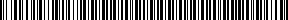 